Kilcleagh Smoothie!!Great for breakfast of a healthy snackIngredients:227g Strawberries2 Bananas500g Natural Yoghurt2 tsp Vanilla Essence200 ml milkMethod:Place bananas, strawberries & natural yoghurt in blender.Mix until smooth.Add vanilla essence & milk to create the desired texture.Mix well.Pour, serve & enjoy!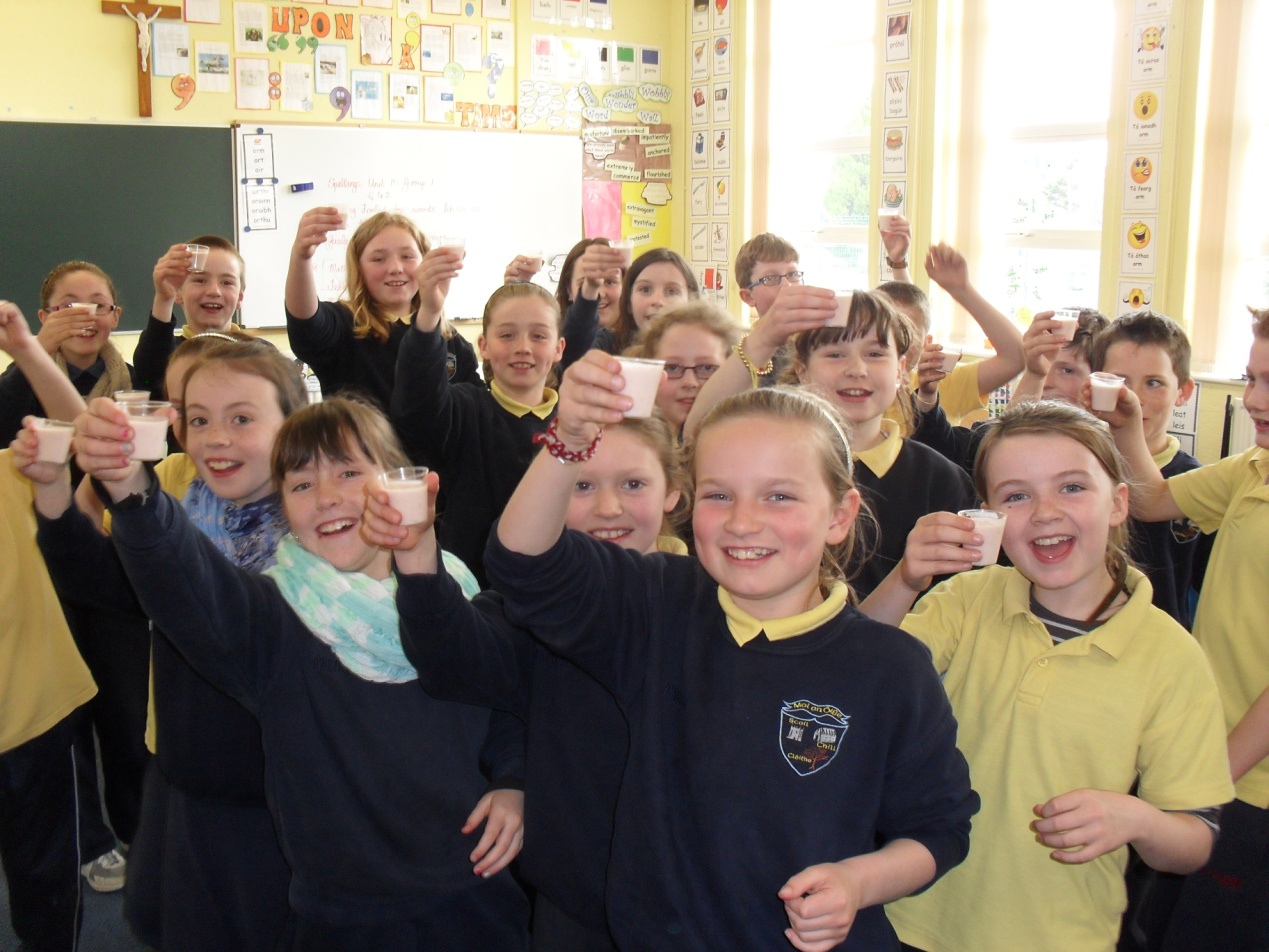 